Y10 Work From Home – Summer Term 2020Well, the time has come that you need to now move on to new units and it is VITAL this work is completed as we will have very little time to re-cover (if at all), before your GCSE.Where do I complete my work? If you are fortunate – you could print the booklet however, YOU DO NOT HAVE TO PRINT THE BOOKLET!You can therefore either edit the document you are sent (it will be a word document) ORYou can make notes in any of your Physical Geography books (Natural Hazards preferably), however if you run out of space, then use a notebook that you will be able to provide your teachers for marking. What is the work? The work is to complete three work booklets, each will guide you to web pages with the information to read and then be able to complete.We are not able to upload the booklets on to the website due to copyright laws – but the booklets will be emailed to you w/c 20/4/20.If you get stuck, first of all, try google and BBC bitesize AQA GCSE geography – if you are still stuck, then talk to your teacher via MS Teams during your lesson time. You need to complete the booklets in the following order: The Challenge of Natural Hazards – CLIMATE CHANGE The Living World – RAINFORESTSThe Living World – DESERTS You will be amazing and all we ask is the work is complete!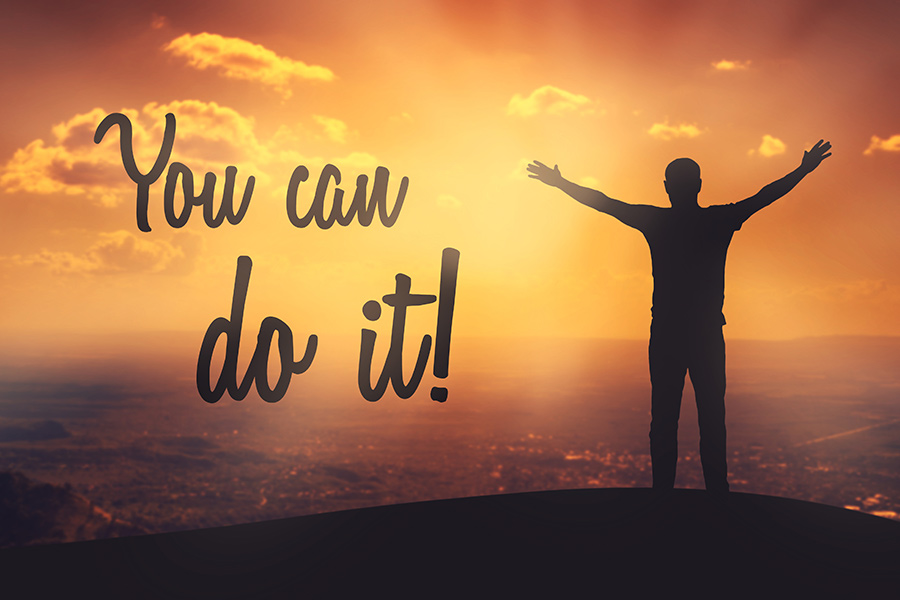 